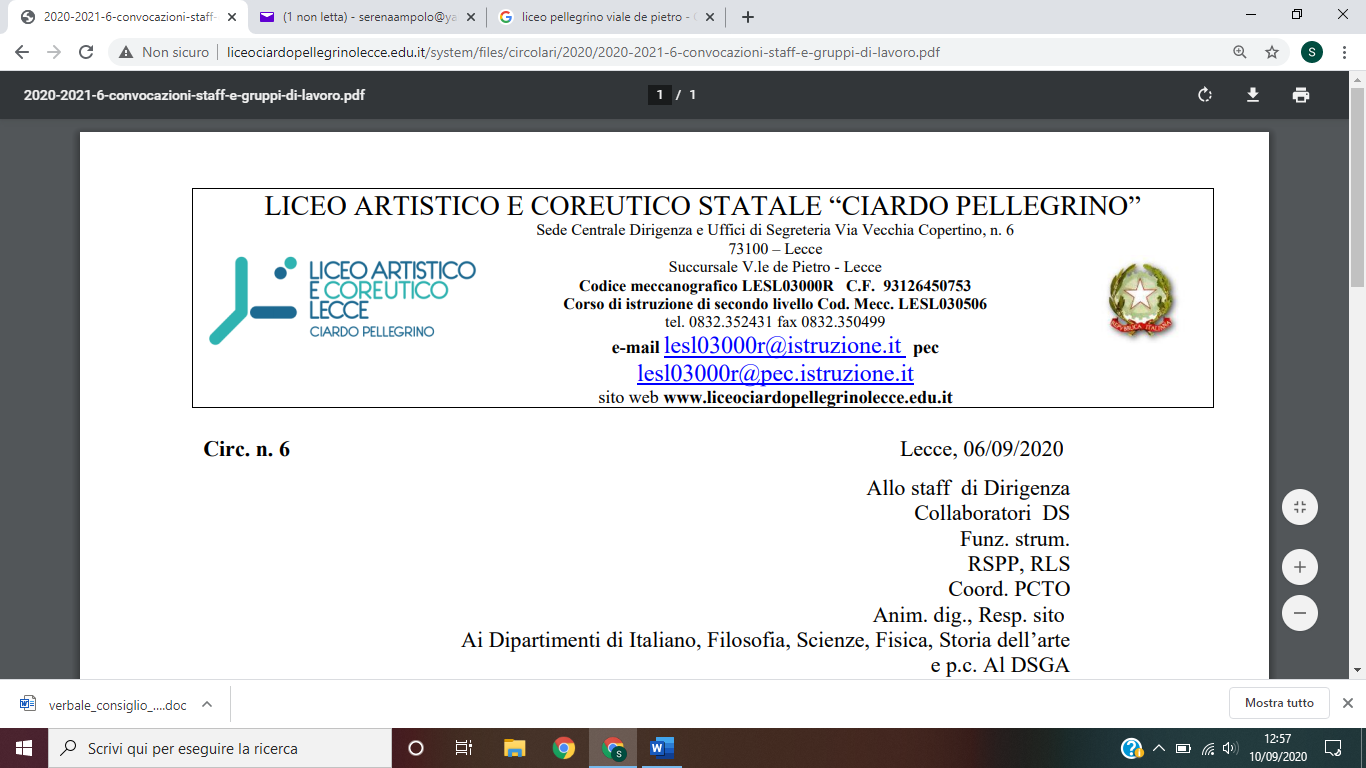 CURRICOLO DI EDUCAZIONE CIVICA – CLASSI SECONDELICEO COREUTICO“EDUCAZIONE ALLA CITTADINANZA DIGITALE”“EDUCAZIONE ALLA CITTADINANZA DIGITALE”“EDUCAZIONE ALLA CITTADINANZA DIGITALE”OBIETTIVIOBIETTIVIOBIETTIVIConoscere i principi costituzionali in materia di rapporti civili, doveri e diritti inviolabili della persona. analizzare, confrontare e valutare criticamente la credibilità e l’affidabilità delle fonti di dati, informazioni e contenuti digitali;interagire attraverso varie tecnologie digitali e individuare i mezzi e le forme di comunicazione digitale per un determinato contesto;informarsi e partecipare al dibattito pubblico attraverso l’utilizzo di servizi digitali pubblici e privati;ricercare opportunità di crescita personale e di cittadinanza partecipata attraverso adeguate tecnologie digitali;conoscere le norme comportamentali da osservare nell’ambito dell’utilizzo delle tecnologie digitali, adattare le strategie di comunicazione al pubblico specifico ed essere consapevoli della diversità culturale e generazionale negli ambienti digitali;creare e gestire la propria identità digitale, essere in grado di gestire la propria reputazione, gestire e tutelare i propri dati personali e le informazioni sensibili, rispettare i dati e le identità altrui.conoscere le politiche sulla tutela della riservatezza applicate dai servizi digitali relativamente all’uso dei dati personali;essere in grado di evitare, usando tecnologie digitali, rischi per la salute e minacce al proprio benessere fisico e psicologico; essere consapevoli di come le tecnologie digitali possono influire sul benessere psicofisico e sull’inclusione sociale, con particolare attenzione ai comportamenti riconducibili al bullismo e al cyberbullismo.Conoscere i principi costituzionali in materia di rapporti civili, doveri e diritti inviolabili della persona. analizzare, confrontare e valutare criticamente la credibilità e l’affidabilità delle fonti di dati, informazioni e contenuti digitali;interagire attraverso varie tecnologie digitali e individuare i mezzi e le forme di comunicazione digitale per un determinato contesto;informarsi e partecipare al dibattito pubblico attraverso l’utilizzo di servizi digitali pubblici e privati;ricercare opportunità di crescita personale e di cittadinanza partecipata attraverso adeguate tecnologie digitali;conoscere le norme comportamentali da osservare nell’ambito dell’utilizzo delle tecnologie digitali, adattare le strategie di comunicazione al pubblico specifico ed essere consapevoli della diversità culturale e generazionale negli ambienti digitali;creare e gestire la propria identità digitale, essere in grado di gestire la propria reputazione, gestire e tutelare i propri dati personali e le informazioni sensibili, rispettare i dati e le identità altrui.conoscere le politiche sulla tutela della riservatezza applicate dai servizi digitali relativamente all’uso dei dati personali;essere in grado di evitare, usando tecnologie digitali, rischi per la salute e minacce al proprio benessere fisico e psicologico; essere consapevoli di come le tecnologie digitali possono influire sul benessere psicofisico e sull’inclusione sociale, con particolare attenzione ai comportamenti riconducibili al bullismo e al cyberbullismo.Conoscere i principi costituzionali in materia di rapporti civili, doveri e diritti inviolabili della persona. analizzare, confrontare e valutare criticamente la credibilità e l’affidabilità delle fonti di dati, informazioni e contenuti digitali;interagire attraverso varie tecnologie digitali e individuare i mezzi e le forme di comunicazione digitale per un determinato contesto;informarsi e partecipare al dibattito pubblico attraverso l’utilizzo di servizi digitali pubblici e privati;ricercare opportunità di crescita personale e di cittadinanza partecipata attraverso adeguate tecnologie digitali;conoscere le norme comportamentali da osservare nell’ambito dell’utilizzo delle tecnologie digitali, adattare le strategie di comunicazione al pubblico specifico ed essere consapevoli della diversità culturale e generazionale negli ambienti digitali;creare e gestire la propria identità digitale, essere in grado di gestire la propria reputazione, gestire e tutelare i propri dati personali e le informazioni sensibili, rispettare i dati e le identità altrui.conoscere le politiche sulla tutela della riservatezza applicate dai servizi digitali relativamente all’uso dei dati personali;essere in grado di evitare, usando tecnologie digitali, rischi per la salute e minacce al proprio benessere fisico e psicologico; essere consapevoli di come le tecnologie digitali possono influire sul benessere psicofisico e sull’inclusione sociale, con particolare attenzione ai comportamenti riconducibili al bullismo e al cyberbullismo.METODI E STRUMENTIMETODI E STRUMENTIMETODI E STRUMENTIDidattica per problemi.didattica laboratoriale;studi di caso;flipped classroom;incontri con esperti e partecipazione a manifestazioni, eventi, progetti pertinenti alle tematiche affrontate;utilizzo di diverse fonti per un confronto costante dei riferimenti e una condivisione dei significati;utilizzo del brainstorming e del circle time come strumenti d’interazione utile all’espressione individuale, al confronto di gruppo per l’autoregolazione e lo sviluppo di capacità di confronto/riflessione;attività di riflessione individuale e di discussione collettiva, analisi e confronto di gruppo delle esperienze per mediarne i significati e ricavarne generalizzazioni e regole/comportamenti di applicazione concreta;individuazione e decostruzione di modelli, stereotipi, pregiudizi, analisi di situazioni aperte come stimolo alla discussione e/o al lavoro collaborativo, interpretazioni condivise/divergenti, costruzioni di senso;visite guidate.Didattica per problemi.didattica laboratoriale;studi di caso;flipped classroom;incontri con esperti e partecipazione a manifestazioni, eventi, progetti pertinenti alle tematiche affrontate;utilizzo di diverse fonti per un confronto costante dei riferimenti e una condivisione dei significati;utilizzo del brainstorming e del circle time come strumenti d’interazione utile all’espressione individuale, al confronto di gruppo per l’autoregolazione e lo sviluppo di capacità di confronto/riflessione;attività di riflessione individuale e di discussione collettiva, analisi e confronto di gruppo delle esperienze per mediarne i significati e ricavarne generalizzazioni e regole/comportamenti di applicazione concreta;individuazione e decostruzione di modelli, stereotipi, pregiudizi, analisi di situazioni aperte come stimolo alla discussione e/o al lavoro collaborativo, interpretazioni condivise/divergenti, costruzioni di senso;visite guidate.Didattica per problemi.didattica laboratoriale;studi di caso;flipped classroom;incontri con esperti e partecipazione a manifestazioni, eventi, progetti pertinenti alle tematiche affrontate;utilizzo di diverse fonti per un confronto costante dei riferimenti e una condivisione dei significati;utilizzo del brainstorming e del circle time come strumenti d’interazione utile all’espressione individuale, al confronto di gruppo per l’autoregolazione e lo sviluppo di capacità di confronto/riflessione;attività di riflessione individuale e di discussione collettiva, analisi e confronto di gruppo delle esperienze per mediarne i significati e ricavarne generalizzazioni e regole/comportamenti di applicazione concreta;individuazione e decostruzione di modelli, stereotipi, pregiudizi, analisi di situazioni aperte come stimolo alla discussione e/o al lavoro collaborativo, interpretazioni condivise/divergenti, costruzioni di senso;visite guidate.DISCIPLINE COINVOLTECARICO ORARIO/ PERIODOCONTENUTI/ATTIVITÀStoria9h(4h nel trimestre e 5h nel pentamestre)Art. 2, art. 8, art. 10, art. 13, art. 14, art. 15, art. 19, art. 21, art. 24 della Costituzione;l’Agenda 2030 e gli Obiettivi 4, 5, 10;la tutela della privacy: il consenso al trattamento dei dati personali;regole per una comunicazione etica e consapevole sulle odierne piattaforme sociali: la netiquette.Italiano5 h (2h nel trimestre e 3h nel pentamestre)Cyberbullismo: studi di caso, laboratori di riflessione a partire da letture di brani antologici e articoli di giornale.l’odio in rete e il dilagare degli haters: laboratorio di riflessione a partire dalla visione di un film/ documentario sul tema (titolo suggerito: “Odio universale”, puntata della serie antologica “Black mirror”); il decalogo #Bastabufale: il fenomeno delle fake news e le conseguenze socio-culturali;“Prevenire e affrontare i furti di identità” (dal sito del ministero della Difesa).Storia dell’arte4 h (4h nel trimestre)Metodologie per il riconoscimento di una fonte storico-artistica attendibile;musei e mostre digitali.Scienze6h(6h nel pentamestre)Strumenti di lettura, analisi e interpretazione di dati, grafici, tabelle nell’ambito delle Scienze;metodi per un utilizzo consapevole della rete al fine del reperimento di informazioni e fonti scientifiche attendibili e/o autentiche in riferimento all’educazione alimentare;goal 3 dell’Agenda 2030: salute e benessere;goal 12 dell’Agenda 2030: consumo e produzione responsabili.Tecnica della danza contemporanea/Tecnica della danza classica6h(2h nel trimestre e 4h nel pentamestre)Documentazione, riflessione, sperimentazione a partire da materiali coreografici reperiti attraverso l’uso delle nuove tecnologie.Inglese 3h(nel pentamestre)Visione e analisi condivisa di un contributo video sul tema del cyberbullismo.STRUMENTI DI VALUTAZIONE*STRUMENTI DI VALUTAZIONE*STRUMENTI DI VALUTAZIONE*Verifiche scritte (mono o pluridisciplinari);verifiche orali;compiti di realtà;attività progettuali (mono o pluridisciplinari);rubriche di osservazione.*Gli esiti delle diverse prove di verifica effettuate dai docenti contitolari dell’insegnamento confluiranno in un’unica valutazione. In sede di scrutinio, il docente coordinatore dell’insegnamento formulerà per ciascun alunno una proposta di voto, sulla base della media ponderata di tutte le valutazioni registrate, nonché tenendo conto di altri eventuali elementi conoscitivi condivisi dai docenti cui è affidato l’insegnamento dell’Educazione civica. Si allega la griglia di valutazione.Verifiche scritte (mono o pluridisciplinari);verifiche orali;compiti di realtà;attività progettuali (mono o pluridisciplinari);rubriche di osservazione.*Gli esiti delle diverse prove di verifica effettuate dai docenti contitolari dell’insegnamento confluiranno in un’unica valutazione. In sede di scrutinio, il docente coordinatore dell’insegnamento formulerà per ciascun alunno una proposta di voto, sulla base della media ponderata di tutte le valutazioni registrate, nonché tenendo conto di altri eventuali elementi conoscitivi condivisi dai docenti cui è affidato l’insegnamento dell’Educazione civica. Si allega la griglia di valutazione.Verifiche scritte (mono o pluridisciplinari);verifiche orali;compiti di realtà;attività progettuali (mono o pluridisciplinari);rubriche di osservazione.*Gli esiti delle diverse prove di verifica effettuate dai docenti contitolari dell’insegnamento confluiranno in un’unica valutazione. In sede di scrutinio, il docente coordinatore dell’insegnamento formulerà per ciascun alunno una proposta di voto, sulla base della media ponderata di tutte le valutazioni registrate, nonché tenendo conto di altri eventuali elementi conoscitivi condivisi dai docenti cui è affidato l’insegnamento dell’Educazione civica. Si allega la griglia di valutazione.